New Emphasis, Concentration, Option, or Minor Proposal Form[ ]	Undergraduate Curriculum Council  [x]	Graduate CouncilSigned paper copies of proposals submitted for consideration are no longer required. Please type approver name and enter date of approval.  Contact Person (Name, Email Address, Phone Number)Proposed Starting DateTitle of degree program:  Proposed name of new option/concentration/emphasis/minor: Reason for proposed action that includes rationale, goals, and student population served:Provide the following:Curriculum outline - List of courses in new option/concentration/emphasis/minor – Underline required coursesThis is a sample set of courses for a Digital Agriculture StudentTotal semester credit hours required for option/emphasis/concentration/minor  Student demand (projected enrollment) for program optionWill the new option/emphasis/concentration/minor be offered:Traditional/Face-to-face Distance/Online If yes, indicate mode of distance delivery, and the percentage of courses offered via this modality (<50%, 50-99%, or 100%).If online, will it be offered through Global Initiatives/Academic Partnerships (AP)? Specify the amount of the additional costs required, the source of funds, and how funds will be used.Bulletin Changes2020-2021 Grad Bulletin Pg 55, After the concentration in Animal Science and before the concentration in Plant Science.For Academic Affairs and Research Use OnlyFor Academic Affairs and Research Use OnlyProposal NumberCIP Code:  Degree Code:Department Curriculum Committee ChairCOPE Chair (if applicable)Department ChairHead of Unit (if applicable)                         College Curriculum Committee ChairUndergraduate Curriculum Council ChairCollege DeanGraduate Curriculum Committee ChairGeneral Education Committee Chair (if applicable)                         Vice Chancellor for Academic AffairsCourse Number and NameHoursTermAGRI 638V, IND Agroecological Systems3SU1AGRI 6213, Experimental Designs 3FA1AGST 5543, Understanding GIS3FA1AGRI 6362, Graduate Communication Skills I: Professional Writing 2FA1AGST 5773, Remote Sensing OR AGST 5003, Modern Irrigation3SP1AGST 6543, Geospatial Data and Models3SP1AGST 501V, Special Topics Graduate Seminar 3SU2AGEC 5253, Agricultural and Environmental Data Science3FA2AGST 6843, Applied Geospatial Research3FA2AGRI 6371, Graduate Communication Skills II: Professional Presentations 1SP2Thesis6SP2Instructions Please visit http://www.astate.edu/a/registrar/students/bulletins/index.dot and select the most recent version of the bulletin. Copy and paste all bulletin pages this proposal affects below. Please include a before (with changed areas highlighted) and after of all affected sections. *Please note: Courses are often listed in multiple sections of the bulletin. To ensure that all affected sections have been located, please search the bulletin (ctrl+F) for the appropriate courses before submission of this form. 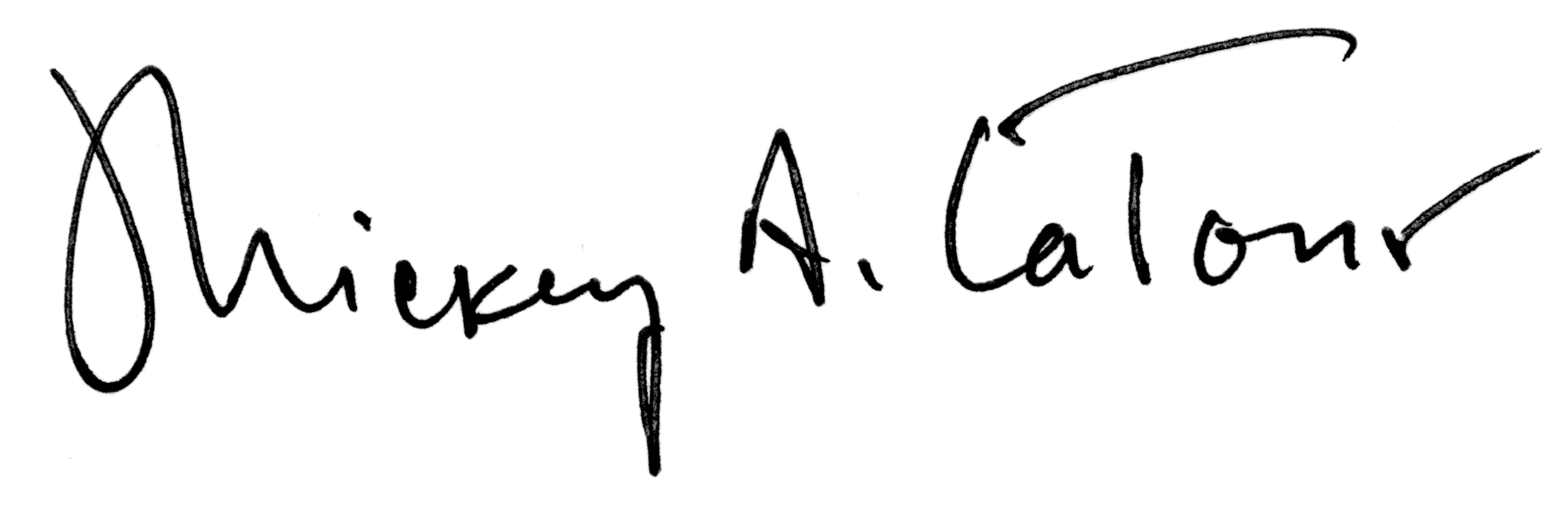 